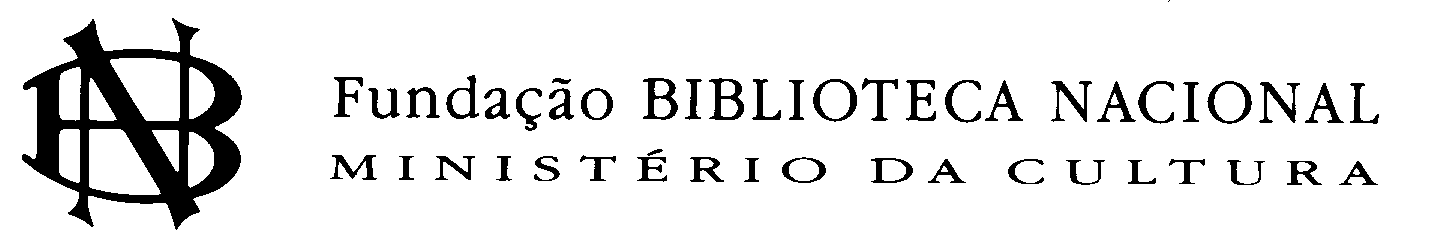 PROGRAMA DE APOIO À PESQUISAEDITAL PÚBLICO PARA SELEÇÃO DE PROJETOS DE PESQUISA EDIÇÃO 2017ANEXO II(Projeto de Pesquisa)